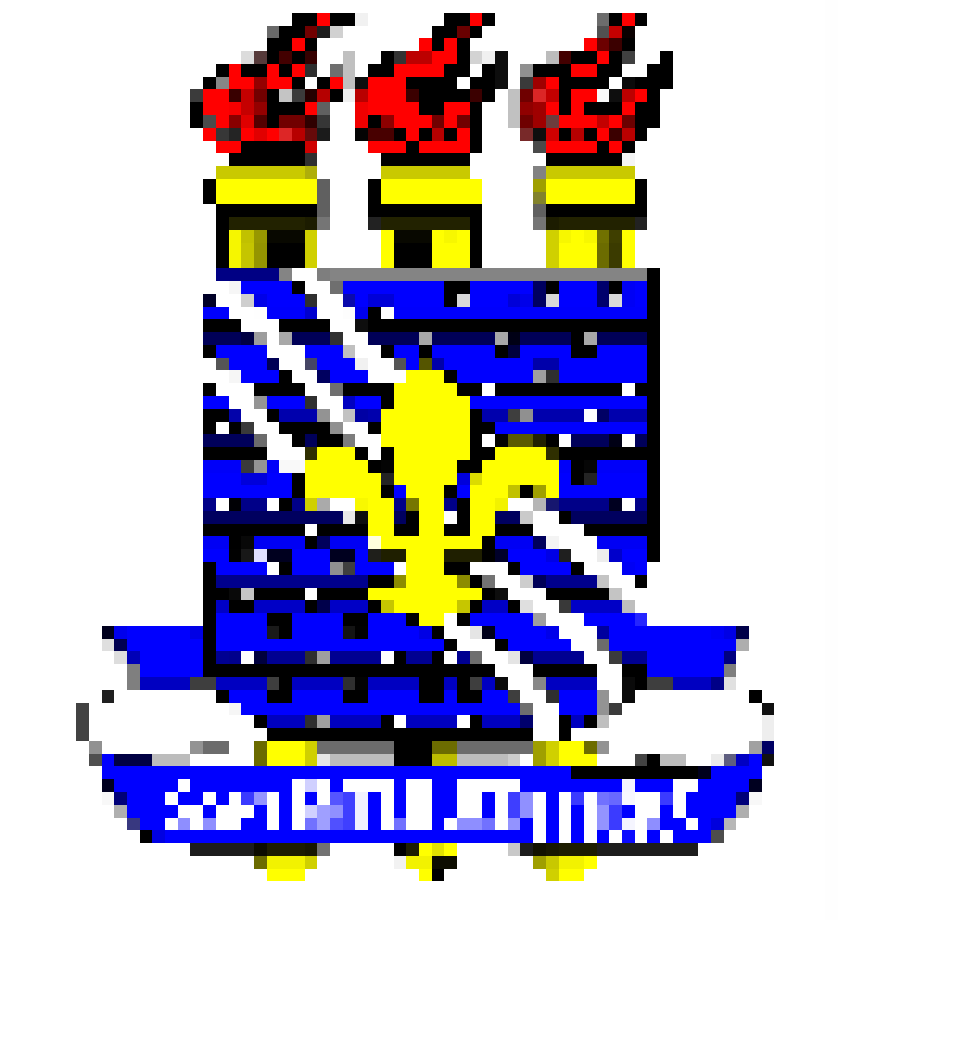 MINISTRY OF EDUCATION
FEDERAL UNIVERSITY OF PARAÍBAAPPLICATION FORM:N  Full Name::N  Full Name::N  Full Name::N  Full Name::N  Full Name:Nationality:Nationality:Profession:Profession:Civil status:Passport Number or Official identity document:Passport Number or Official identity document:Phones for contact with DDD:Phones for contact with DDD:E-mail: Address:Address:Address:Address:Address:If filled in by an attorney:If filled in by an attorney:If filled in by an attorney:If filled in by an attorney:If filled in by an attorney:Full name of attorney:Full name of attorney:Full name of attorney:Full name of attorney:Full name of attorney:Nationality:Nationality:ID number of attorney:ID number of attorney:Voter ID N° of attorney:Address of attorney: Address of attorney: Address of attorney: Address of attorney: Address of attorney: In the terms of art. 10 of CONSEPE Resolution 24/2019, registration in the Visiting Professor Simplified Selection Process referred to in Public Call 2019, is required as follows:In the terms of art. 10 of CONSEPE Resolution 24/2019, registration in the Visiting Professor Simplified Selection Process referred to in Public Call 2019, is required as follows:In the terms of art. 10 of CONSEPE Resolution 24/2019, registration in the Visiting Professor Simplified Selection Process referred to in Public Call 2019, is required as follows:In the terms of art. 10 of CONSEPE Resolution 24/2019, registration in the Visiting Professor Simplified Selection Process referred to in Public Call 2019, is required as follows:In the terms of art. 10 of CONSEPE Resolution 24/2019, registration in the Visiting Professor Simplified Selection Process referred to in Public Call 2019, is required as follows:Responsable Department: Responsable Department: Responsable Department: Knowledge area to which you wish to subscribe:Knowledge area to which you wish to subscribe:Is application fee exemption requested? (      ) Yes – No (      )Is application fee exemption requested? (      ) Yes – No (      )Is application fee exemption requested? (      ) Yes – No (      )Bearer of deficiency:  (      ) Yes – No (       )Bearer of deficiency:  (      ) Yes – No (       )I confirm that I have received the official calendar of the Public Call. Finally, I declare and certify that I have fully and unconditionally accepted the rules of this selection process, notably those contained in Law No. 8.112 of 1990, Decree No. 6.944/2009, CONSEPE Resolution 24/2019, No. 07/2017 74/2013 and Visiting Public Call / 2019. I confirm that I have received the official calendar of the Public Call. Finally, I declare and certify that I have fully and unconditionally accepted the rules of this selection process, notably those contained in Law No. 8.112 of 1990, Decree No. 6.944/2009, CONSEPE Resolution 24/2019, No. 07/2017 74/2013 and Visiting Public Call / 2019. I confirm that I have received the official calendar of the Public Call. Finally, I declare and certify that I have fully and unconditionally accepted the rules of this selection process, notably those contained in Law No. 8.112 of 1990, Decree No. 6.944/2009, CONSEPE Resolution 24/2019, No. 07/2017 74/2013 and Visiting Public Call / 2019. I confirm that I have received the official calendar of the Public Call. Finally, I declare and certify that I have fully and unconditionally accepted the rules of this selection process, notably those contained in Law No. 8.112 of 1990, Decree No. 6.944/2009, CONSEPE Resolution 24/2019, No. 07/2017 74/2013 and Visiting Public Call / 2019. I confirm that I have received the official calendar of the Public Call. Finally, I declare and certify that I have fully and unconditionally accepted the rules of this selection process, notably those contained in Law No. 8.112 of 1990, Decree No. 6.944/2009, CONSEPE Resolution 24/2019, No. 07/2017 74/2013 and Visiting Public Call / 2019. Place and DateSignature of candidate or attorneySignature of candidate or attorneySignature of candidate or attorneySignature of candidate or attorney